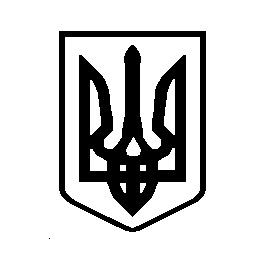 УКРАЇНАВИШГОРОДСЬКА МІСЬКА РАДАВИКОНАВЧИЙ КОМІТЕТР О З П О Р Я Д Ж Е Н Н Я   № 85від 05 вересня 2022 року	                       	                                  		               м. ВишгородПро заходи по відзначенню Дня міста у 2022 роціВ зв'язку із святкуванням Дня міста, керуючись рішенням Вишгородської міської ради від 30.10.2006 №1/52 «Про День міста», рішенням Вишгородської міської ради від 31.08.2018 № 42/3 «Про встановлення дати відзначення Дня міста Вишгорода», п/п. 3, п. б ст. 38 Закону України «Про місцеве самоврядування в Україні»:1. Забезпечити проведення благодійного ярмарку на пл. Строкова (біля ВМ БК «Енергетик») з 1100 до 1400  10 вересня 2022 року.2. Повідомити місцеві ЗМІ щодо проведення заходів.3. Підприємствам, установам, організаціям міста провести благоустрій закріплених та прилеглих територій.4. Доручити директору КП «Благоустрій-Вишгород» Вишгородської міської ради Пільгуну В.С. вжити додаткові заходи по святковому оформленню вулиць і площ міста, приведення в належний санітарний стан території міста, зон відпочинку, організувати прибирання та вивіз сміття після завершення святкування.5. Повідомити директора комунального некомерційного підприємства «Центр первинної медико-санітарної допомоги» Вишгородської міської ради Морозову О.В. про благодійного ярмарку з 1100 до 1400 10 вересня 2022 року для забезпечення готовності спеціальних медичних підрозділів центральної районної лікарні.6.  Повідомити Начальника Вишгородського відділу поліції Головного управління НП в Київській області Бежука Р.В.  про проведення благодійного ярмарку  з 1100 до 1400                10 вересня 2022 року для забезпечення правопорядку.7. Повідомити начальника Вишгородського районного управління з надзвичайних ситуацій ГУ МНС України Бондаренка Г.В. про проведення благодійного ярмарку з 1100 до 1400 10 вересня 2022 року для забезпечення готовності спецпідрозділів.8. Контроль  за виконання розпорядження покласти на секретаря міської ради Мельник М.Г.          Міський голова                                                                                       Олексій МОМОТЮлія БРУШНЕВСЬКА (04596) 26-568